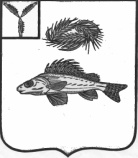    АДМИНИСТРАЦИЯЕРШОВСКОГО МУНИЦИПАЛЬНОГО   РАЙОНА САРАТОВСКОЙ ОБЛАСТИПОСТАНОВЛЕНИЕОт  24.01.2023  № _38____________г. Ершов    Руководствуясь  Уставом муниципального образования город Ершов,  администрация Ершовского муниципального района ПОСТАНОВЛЯЕТ:    1.Утвердить прилагаемые изменения, которые вносятся в постановление администрации  Ершовского муниципального района от 11.11.2020г. № 937«Об утверждении муниципальной программы «Развитие муниципального управления муниципального образования город Ершов до 2025 года».   2.Отделу по информатизации администрации Ершовского муниципального района разместить   настоящее постановление на официальном сайте администрации Ершовского муниципального района в сети «Интернет».  3. Контроль  за исполнением  настоящего постановления  возложить на  заместителя главы администрации Ершовского муниципального района. Глава Ершовского муниципального района                          С.А. ЗубрицкаяИзменения, которые вносятся в постановление администрации  Ершовского муниципального района от 11.11.2020г. № 937 «Об утверждении муниципальной программы «Развитие муниципального управления муниципального образования город Ершов до 2025 года»     1. В паспорте  Программы «Об утверждении муниципальной программы «Развитие муниципального управления муниципального образования город Ершов до 2025 года»  позицию «Объемы финансового обеспечения муниципальной программы, в том числе по годам» изложить в следующей редакции:«Программа финансируется за счет средств бюджета МО.1.2. Раздел 6 «Финансовое обеспечение реализации муниципальной программы»  изложить в следующей редакции: «Общий объем финансирования программы –  1200,0  тыс. рублей, в том числе по годам: 2021 год – 0,0 тыс. рублей; 2022 год – 300,0 тыс. рублей; 2019 год – 300,0 тыс. рублей;2020 год – 300,0 тыс. рублей;2021 год – 300,0 тыс.рублей; по источникам финансирования: бюджет муниципального образования – 1200,0 тыс. рублей. Сведения об объемах финансирования программы приведены в приложении №3 к Программе».   1.3. В паспорте Подпрограммы  1 «Управление муниципальными финансами в  муниципальном образовании»  позицию «Объемы финансового обеспечения муниципальной подпрограммы,  в том числе по годам», изложить в следующей редакции:    1.4. Раздел 5  «Объем финансового обеспечение реализации Подпрограммы»  изложить в следующей редакции:«Ресурсное обеспечение реализации мероприятий подпрограммы осуществляется за счет средств бюджета муниципального образования.      Общий объем финансирования программы –  1200,0  тыс. рублей, в том числе по годам: 2021 год – 0,0 тыс. рублей; 2022 год – 300,0 тыс. рублей; 2023 год – 300,0 тыс. рублей; 2024 год – 300,0 тыс. рублей; 2025 год – 300,0 тыс. рублей    Основные сведения об объемах и источниках финансового обеспечения муниципальной подпрограммы указаны в приложении № 3 к муниципальной программе».2. Приложение № 3  к муниципальной программе «Развитие муниципального управления муниципального образования город Ершов до 2025 года»  изложить в новой редакции:Приложение № 3 к муниципальной программеСведенияоб объемах и источниках финансового обеспечения муниципальной программыРазвитие муниципального управления муниципального образования город Ершов до 2025года.О внесении изменений впостановление администрацииЕршовского муниципального районаот  11.11.2020г. № 937УТВЕРЖДЕНЫПостановлением администрации Ершовского муниципального района24.01.2023  № _38_Объемы финансового обеспечения муниципальной подпрограммы, в том числе по годам:расходы (тыс. рублей.)расходы (тыс. рублей.)расходы (тыс. рублей.)расходы (тыс. рублей.)расходы (тыс. рублей.)расходы (тыс. рублей.)Объемы финансового обеспечения муниципальной подпрограммы, в том числе по годам:всего2021г.2022г.2023г.2024г.2025г.бюджет МО1200,00,0300,0300,0300,0300,0федеральный бюджет (прогнозно)областной бюджет (прогнозно)внебюджетные источники(прогнозно) Объемы финансового обеспечения муниципальной подпрограммы, в том числе по годам:расходы (тыс. рублей.)расходы (тыс. рублей.)расходы (тыс. рублей.)расходы (тыс. рублей.)расходы (тыс. рублей.)расходы (тыс. рублей.)Объемы финансового обеспечения муниципальной подпрограммы, в том числе по годам:всего2021г.2022г.2023г.2024г.2025г.бюджет МО1200,00,0300,0300,0300,0300,0федеральный бюджет (прогнозно)областной бюджет (прогнозно)внебюджетные источники(прогнозно) НаименованиеОтветственный исполнитель (соисполнитель, участник)Источники финансированияОбъемыфинансирования, всегов том числе по годам реализациив том числе по годам реализациив том числе по годам реализациив том числе по годам реализациив том числе по годам реализацииНаименованиеОтветственный исполнитель (соисполнитель, участник)Источники финансированияОбъемыфинансирования, всего2021г.2022г.2023г.2024г.2025г,123456789Подпрограмма  1 «Управление муниципальными финансами в  муниципальном образовании»Финансовое управление администрации ЕМРВсего1200,00,0300,0300,0300,0300,0Подпрограмма  1 «Управление муниципальными финансами в  муниципальном образовании»Финансовое управление администрации ЕМРБюджет  МО1200,00,0300,0300,0300,0300,0Основное мероприятие 1.1. Управление резервными средствамиФинансовое управление администрации ЕМРВсего1200,00,0300,0300,0300,0300,0Основное мероприятие 1.1. Управление резервными средствамиФинансовое управление администрации ЕМРБюджет  МО1200,00,0300,0300,0300,0300,0Основное мероприятие 1.2.  Управление долговыми обязательствами муниципального образованияФинансовое управление администрации ЕМРВсего0,00,00,00,00,00,0Основное мероприятие 1.2.  Управление долговыми обязательствами муниципального образованияФинансовое управление администрации ЕМРБюджет  МО0,00,00,00,00,00,0